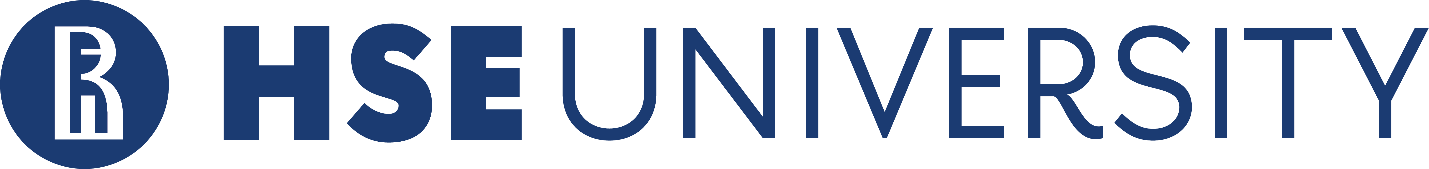 Università Nazionale di Ricerca Scuola Superiore di EconomiaScuola di Lingue StraniereCentro di Seconde Lingue StraniereConvegno Internazionale per Studenti e RicercatoriLINGUA E CULTURA ITALIANA: SOFT POWER NEL XXI SECOLOMosca, 11 aprile, 2024Требования к оформлению аннотацииАннотация должна отражать цель исследования, основное содержание, методы и новизну исследования, а также полученные результаты.Рекомендуемый объем аннотации – до 500 печатных знаков.В аннотации запрещается использовать графические материалы, ссылки и сноски.Все аббревиатуры должны быть расшифрованы при первичном появлении в тексте.Текст аннотации должен быть лаконичен и четок. Не допускается наличие орфографических, грамматических и других ошибок. 